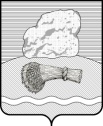 РОССИЙСКАЯ ФЕДЕРАЦИЯКалужская областьДуминичский районСельская Дума сельского поселения«СЕЛО ЧЕРНЫШЕНО»РЕШЕНИЕ07.09.2023года	                                                                       № 21О признании утратившим силу  решения № 22 от 22.08.2007г.«Об утверждении Положения об административной комиссии сельского поселения «Село Чернышено»Руководствуясь Федеральным законом от 06.10.2003г. № 131-ФЗ «Об общих принципах организации местного самоуправления в Российской Федерации», Законом Калужской области от 04.07.2002 № 133-ОЗ «О создании административных комиссий», протестом прокурора от 30.08.2023г. № 7-51-2023, сельская Дума сельского поселения «Село Чернышено»  РЕШИЛА:1.   решение сельской Думы сельского поселения «Село Чернышено» от 22.08.2007г. №22 «Об утверждении Положения об административной комиссии сельского поселения «Село Чернышено» признать утратившим силу, ввиду несоответствия федеральному законодательству.2. Настоящее решение подлежит обнародованию и размещению в информационно-телекоммуникационной сети "Интернет" на сайте органов местного самоуправления сельского поселения «Село Чернышено» http://chernisheno.ru.3. Контроль исполнения настоящего решения оставляю за собой.Глава сельского поселения 			Леонов Р.Н.